Ciudad Autónoma de Bs As, xx de xx de 20xxCOMITÉ DE ETICA HUMANAProf. Dra. Claudia Negri.Presidenta. Nos dirigimos a Ud. a fin de solicitarle  la evaluación del informe de evolución  de mi  proyecto de investigación titulado “XXXXX” aprobado por   el Consejo Directivo de la Facultad de Ciencias Médicas   el XX de XXXXX de 20XX .Firma: Apellido y Nombre: DNI: Informe de Evolución para el Comité de Ética de la Facultad de Ciencias Médicas Título del Proyecto: Investigadores Responsables: Fecha del Informe: Número de informe : primero, segundo, tercero (marcar)Lugar de realización:Fecha de Aprobación (resolución de Consejo Directivo):Participantes:Tamaño muestral propuesto:Número total de participantes  hasta la fecha:Número de consentimientos/asentimientos informado:Proceso de Recolección de Datos:Medidas tomadas para garantizar la confidencialidad de la informaciónDesarrollos y Problemas Encontrados:Resumen de cualquier cambio en el diseño o ejecución del proyectoDescripción de cualquier problema ético encontrado y las medidas tomadasResultados Preliminares:Breve resumen de los resultados observados hasta la fechaCualquier impacto inesperado o consecuencia ética identificadaPróximos Pasos:Descripción de las acciones planificadas para la próxima fase del proyectoCualquier ajuste en el protocolo previsto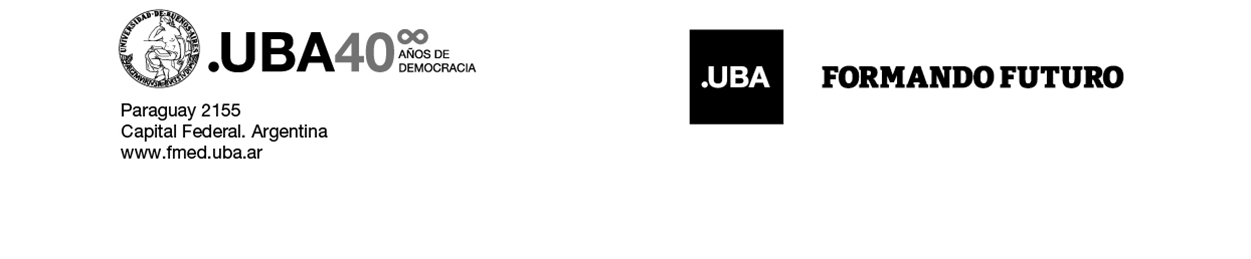 